Větné členy IIRozeznáte větné členy? Vyzkoušejte si to řešením následujících úloh. Pracovní list pro žáky, kteří se připravují na přijímací zkoušky ke studiu na víceletých gymnáziích i čtyřletých oborech středních škol, je součástí rozšíření kolekce, jejímž cílem je pomoci žákům při přípravě na jednotnou přijímací zkoušku z českého jazyka a literatury. Škola doma (9. tř.): Slovní druh a větný člen
_________________________________________________Výchozí text k úlohám 1-6Mnozí mořští živočichové včetně převážné většiny druhů největších kytovců se každoročně stěhují. Plejtvákovec šedý pravděpodobně cestuje na největší vzdálenosti. Každý rok během svého života urazí při stěhování celkem až 800 000 km (dvojnásobek vzdálenosti Země od Měsíce). Některá hejna tuňáků přeplouvají Středozemní moře po celé jeho délce; jeden tuňák označený v Mexiku byl zjištěn v Japonsku.
(Zvíře)
1. Určete, jakým větným členem je slovo kytovců ve výchozím textu:…………………………………………………………………………………………………………………………………………………………………………………………………………………………………………………………2.	Rozhodněte o každém z následujících tvrzení, zda odpovídá výchozímu textu (ANO), či nikoli (NE):  
                                                                                                                    ANO   NE2.1	Slovo většiny je v textu předmětem.2.2	Slovo rok je v textu podmětem.2.3	Slovo tuňáků je v textu přívlastkem neshodným.2.4	Slovo moře je v textu příslovečným určením místa.
3. Vypište z posledního souvětí výchozího textu všechna příslovečná určení: ………………………………………………………………………………………………………………………………………………………………………………………………………………………………………………………………………………………………………………………………………………………………………………………………………………………………………………………………………………………………………………………………………………………………………………………………………………………………………………………………………………………………………………………………………………………………………………4. Vypište z první věty výchozího textu všechny přívlastky shodné:………………………………………………………………………………………………………………………………………………………………………………………………………………………………………………………………………………………………………………………………………………………………………………………5. Vypište z textu všechny základní skladební dvojice:………………………………………………………………………………………………………………..………………………………………………………………………………………………………………………………………………………………………………………………………………………………………………………………………………………………………………………………………………………………………………………………..……………………………………………………………………………………………………………………………6. Určete u následujících slov, jakým větným členem jsou ve výchozím textu:
každoročně……………………………………………………………………………………………………………
druhů……………………………………………………………………………………………………………..…….každý………………………………………………………………………………………………………………....Řešenípřívlastek neshodný;2.1 ANO, 2.2 NE, 2.3 ANO, 2.4 NEpo délce, v Mexiku, v Japonskumnozí, mořští, převážné, největšíchživočichové se stěhují, plejtvákovec cestuje, (on) urazí, hejna přeplouvají, tuňák byl zjištěnpříslovečné určení času, přívlastek neshodný, přívlastek shodnýCo jsem se touto aktivitou naučil(a):………………………………………………………………………………………………………………………………………………………………………………………………………………………………………………………………………………………………………………………………………………………………………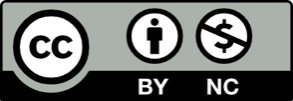 